День рождения нашей группы.День рождения нашей группы.В нашем детском саду  есть традиция - праздновать День рождения группы. Это мероприятие помогает сплотить детский коллектив, а также вносит в жизнь группы положительный эмоциональный настрой. Веселая и непринужденная обстановка способствует знакомству не только детей, но и их родителей.В нашем детском саду  есть традиция - праздновать День рождения группы. Это мероприятие помогает сплотить детский коллектив, а также вносит в жизнь группы положительный эмоциональный настрой. Веселая и непринужденная обстановка способствует знакомству не только детей, но и их родителей.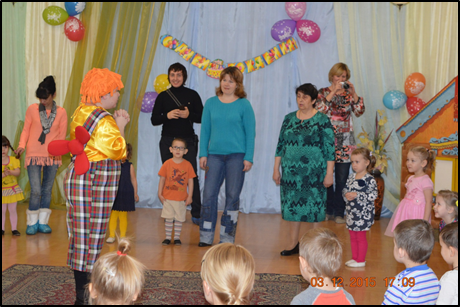 На День рождения к ребятам прилетел Карлсон,  он вместе с ребятами веселился, танцевал, и участвовал в конкурсах.А еще подарил ребятам большую коробку с игрушками. Вот только случайно он ее уронил и все игрушки оказались сломанные. Ребята помогли собрать игрушки, и рассказали стихи А. Барто «Мишка», «Зайка». Карлсон пообещал  ребятам беречь  и не ломать игрушки. 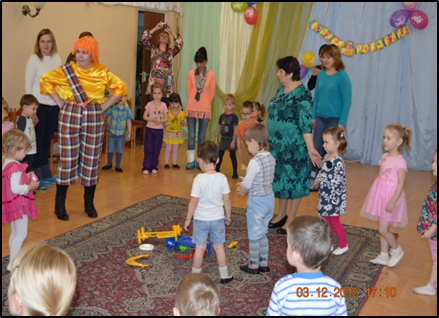 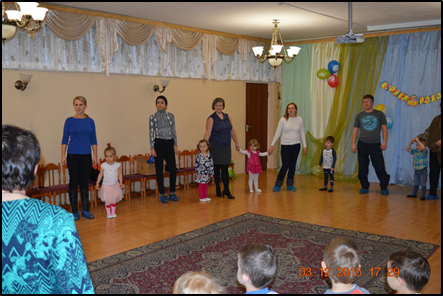 В завершении праздника ребята, с родителями взявшись за руки, исполнили песню «Каравай», и  танцевали «Танец маленьких утят».Посмотрите вы на нас,Эти дети просто класс!Хоть весь садик обойдешь,Лучше группы не найдешь.Ну а какой же праздник без угощения. В группе ребят ждал праздничный стол с фруктами и сладостями, а для родителей горячий чай.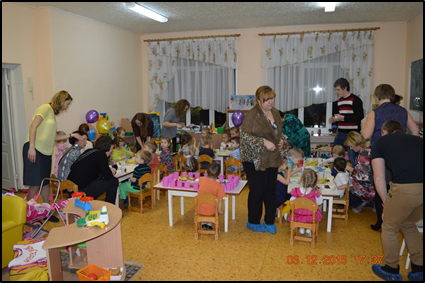 